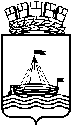 МУНИЦИПАЛЬНОЕ АВТОНОМНОЕ ДОШКОЛЬНОЕ ОБРАЗОВАТЕЛЬНОЕ УЧРЕЖДЕНИЕ  ДЕТСКИЙ САД № 160 ГОРОДА ТЮМЕНИРазвлечение во второй младшей группе«Путешествие в страну Здоровья»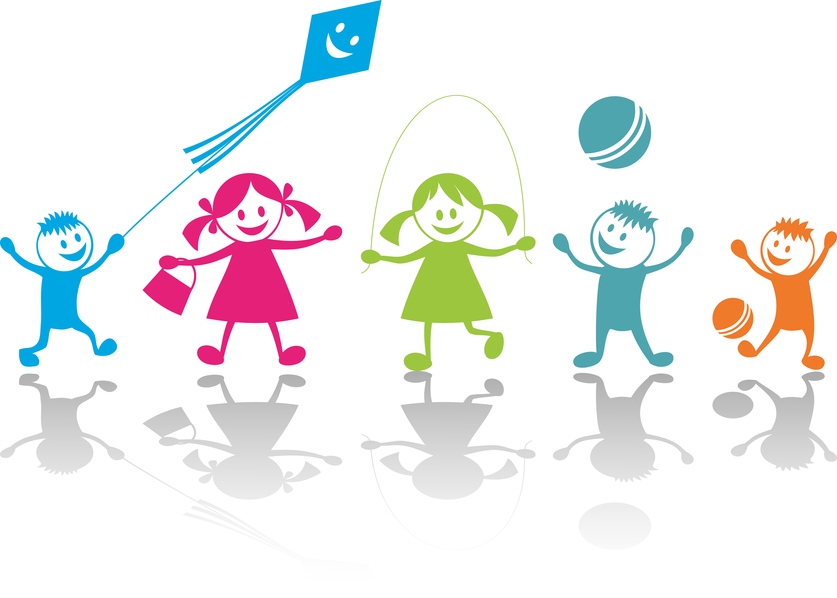 Воспитатель: Саукова Светлана Александровна	2017Образовательные области: Социально - коммуникативное развитие, познавательное развитие, речевое развитие, художественно-эстетическое развитие, физическое развитиеЦели и задачи:Физическое развитие1. Закрепить знания, умения о правильном пользовании предметами гигиены и культурно-гигиенические навыки.2. Формировать у детей желание вести здоровый образ жизни.8. Закреплять навыки ползания, ловкости, выразительность и красоту движений.9. Учить прыгать на двух ногах с продвижением вперед.Познавательное развитие:1. Формировать у детей понятие о том, что такое здоровье, что нужно делать для того, что бы быть здоровым.Социально-коммуникативное развитие:1. Вовлекать детей в разговорную речь.2. Развивать диалогическую форму речи.3. Формировать умения слушать и понимать заданный вопрос, понятно отвечать на него, говорить в нормальном темпе, не перебивая говорящего.Музыкальное развитие:1. Воспитывать интерес к музыке.2. Формировать эмоциональную отзывчивость на услышанные музыкальные разминки и игры.Художественно-эстетическое развитие:1.Учить детей следить за состоянием своей одежды2. Учить видеть в развивающих мультфильмах смысл ,выделять основную мысль.Материалы:- шапочки или маски животных: зайчик, лягушонок, тигренок;- стаканчики с водой и коктельные трубочки (на каждого ребенка) ;- фонограммы музыкальных игр и разминок: «Вот мы в автобусе сидим», песня про здоровье. - обручи ,кочки и пенечки, лавочки- зубная паста, зубная щетка-конвертПредварительная работа:- беседы: «Что такое здоровье? », «Кто такие микробы? », «Что мы делаем в детском саду для того чтобы не болеть? », «Полезные привычки», «Вредные привычки», «Полезная и здоровая пища»;- рассматривание картин: «Культурно-гигиенические навыки», - разучивание потешек: «Водичка, водичка… », «Мыло душистое, белое, мыло… », «Ай, лады, лады, лады, не боимся мы воды… ».- чтение сказок: К. Чуковского «Мойдодыр», «Федорино горе»;Ход занятия:Для создания радостного настроения у детей в начале занятия музыкальная игра «Это что же за народ, так смешно себя ведет».Это что же за народ ,так смешно себя ведет?Уши , словно паруса! Вот такие чудеса!( Дети приставляют руки к ушам, и бегут по кругу )Это что же за народ? Так смешно себя ведет!Головою он кивает, по коленям себя бьет!Это что же за народ? Так смешно себя ведет!Взял рукой себя за носик и вперед себя ведет!Воспитатель: Ребята, сегодня мы с вами совершим путешествие в страну «Здоровья», где узнаем много нового, интересного. И как можно укрепить свое здоровье. Посмотрите сколько у нас гостей, они тоже хотят услышать от нас, как быть здоровыми и никогда не болеть. Ребята поздоровайтесь с гостями!(дети дружно приветствуют гостей «Здравствуйте! »)Воспитатель: При встрече люди обычно говорят это доброе, волшебное слово, желая друг другу здоровья. Что такое здоровье? Ответы детей.Воспитатель: Здоровье человека зависит от него самого, а для этого мы должны быть физически активными, много гулять, быть добрыми, правильно питаться. Будем вести здоровый образ жизни и проживем долго и счастливо. А теперь приглашаю вас в автобус, поедем путешествовать. Ты, Паша, будешь водителем, а мы все остальные - пассажирами( Дети садятся на стульчики ,)Воспитатель: Ребята посмотрите, тут какое то письмо (Берет письмо и читает его. В Лесу беда! Лесным жителям помощь ваша нужна! Скорее , скорее туда! )Воспитатель: Интересно ,что же произошло? Что за беда? Ребята, давайте отправимся в лес, чтобы узнать, что случилось и поможем лесным жителям.(Музыкальная разминка – игра «Вот мы в автобусе сидим» (Аудиозапись)(Дети соглашаются)Воспитатель: Ну, вот и первая остановка. В лес по кочкам и по пням попрыгаем, друзья (дети прыгают по кочкам и по пням, круги черного и коричневого цвета).Дети приходят в «Лес», их встречает зайчик ( ребенок старшей группы) .Зайчик: Плачут зайки – ноют зубкиЧистить зубы мы не любим,Ни снаружи, ни внутри-Развалилось сразу три!Воспитатель: Какая беда! Мы научим вас с ребятами, что нужно делать, чтобы зубки не болели.Дети с воспитателем: Читают стихотворениеНужно. Чистить зубы дважды в сутки.Чистить долго – три минутки.Щеткой чистить не лохматой,Пастой вкусной, ароматной.Чистить щеткой вверх и вниз-Ну, микробы, берегись!Воспитатель: А сейчас нам дальше пора. Что там за препятствие у нас впереди?Нужно нам в него войти!Дети проползают змейкой в стоящие дуги.Встречают лягушку (ребенок старшей группы на нем маска лягушки) .Воспитатель: Что у вас у лягушат случилось? Почему ты такой грустный?Лягушонок:Мы по болоту прыгали,Прыгали, старались.Что видели в болоте,Тем и угощались.Вдруг животы у нас заболелиВсе мы сразу побледнели.Лежим и плачем на боку.Воспитатель:А мы вам сейчас с ребятами поможем. (Дети читают стих) .Вы лягушата постарайтесь.Чаще с мылом умывайтесь!Лапки мыть перед едой!Надо теплою водой,От простой воды и мылаУ микробов тает сила.Потешка «Водичка ,водичка»Воспитатель: Ребята, а что еще нужно делать, чтобы не болеть? (Ответы детей).Воспитатель: Ну, вот лягушонок уже смеется, значит, ему стало легче. Попрощаемся с ним и попрыгаем дальше. (Дети прыгают на двух ногах с продвижением вперед в обручи за воспитателем).Воспитатель: Посмотрите ребята, мы с вами припрыгали на полянку в лесу, чувствуете какой чистый воздух?Дети вдыхают глубоко через нос и выдыхают с шумом через рот:- Да!Воспитатель: Посмотрите на носики друг друга, они маленькие, дырочки для дыхания маленькие, а если открыть рот сильно, какой он большой!Дети смотрят на носики друг друга, трогают свой носик и широко открывают ротики.Воспитатель: Если мы будем дышать через нос, то микробы и пыль в носу застрянут, а если дышать через рот, то человек будет как «пылесос». Микробы попадут в горло, и оно заболит. Попробуйте подышать носиком, а потом ртом.Дети поочередно дышат то носиком, то ртом.Воспитатель: Поднесем ладошку ко рту и тихо, медленно подышим на ладошку «какой воздух, теплый, или холодный? »Дети медленно дышат на поднесенную ко рту ладошку:- Теплый.Воспитатель: Мы все живые люди и тепло находится внутри нас. Тот, кто дышит через рот, выпускает из себя много тепла, поэтому даже летом может простудиться.Появляется тигренок, у которого пропал голос, и он не может рычать.(ребенок старшей группы в шапочке тигренка)Воспитатель: Ребята как вы думаете, почему у тигренка пропал голос?Дети: Потому что тигренок неправильно дышал.Воспитатель: Правильно. Давайте покажем тигренку, как правильно дышать (проводится дыхательная гимнастика: набрать воздух носом и на выдохе сказать – устали).Воспитатель: Ну вот молодцы ребята научили тигренка правильно дышать.Ребята, а теперь я хочу научить вас восстанавливать носовое дыхание.Воспитатель проводит с детьми упражнение «Бульканье» (перед каждым ребенком стакан, на 1/3 заполненный водой и коктейльная трубочка. Глубокий вдох носом, затем глубокий длинный выдох в трубочку).Воспитатель: Молодцы ребята! Мы помогли тигренку, а вы все научились восстанавливать носовое дыхание. К сожалению, наше веселое путешествие в страну «Здоровья» подходит к концу давайте вместе вспомним, что же нужно делать, чтобы быть здоровыми? (Ответы детей)Воспитатель: Молодцы ребята! Нужно хотеть и уметь заботиться о здоровье. Если не следить за своим здоровьем, можно его потерять. Здоровье - это счастье! Это когда ты весел и все у тебя получается. Здоровье нужно всем - и детям, и взрослым, и даже животным.А теперь занимайте места в нашем автобусе, и мы отправляемся в детский сад( Фонограмма песня про здоровье)